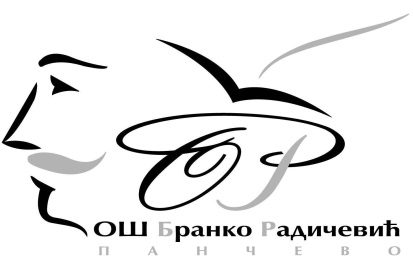 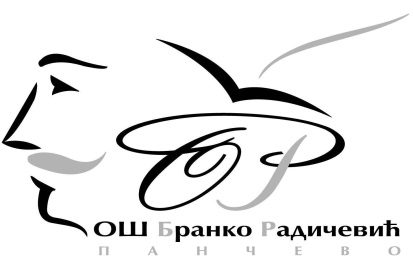 Датум:___________ЗАХТЕВПозивајући се на Чл. 55  Закона о основном образовању и васпитању  ("Сл. гласник РС", бр. 55/2013, 101/2017, 10/2019, 27/2018 - др. закон и 129/2021), молим Вас да моје дете ___________________________________________________________са адресом пребивалишта _________________________________________________________којa се не налази на подручју Ваше школе, евидентирате за испитивање пред полазак у школу (процену зрелости за полазак у школу) и упишете у први разред, а у складу са просторним и кадровским могућностима школе.                                                                         Родитељ/други законски заступник                                                                              _____________________________      